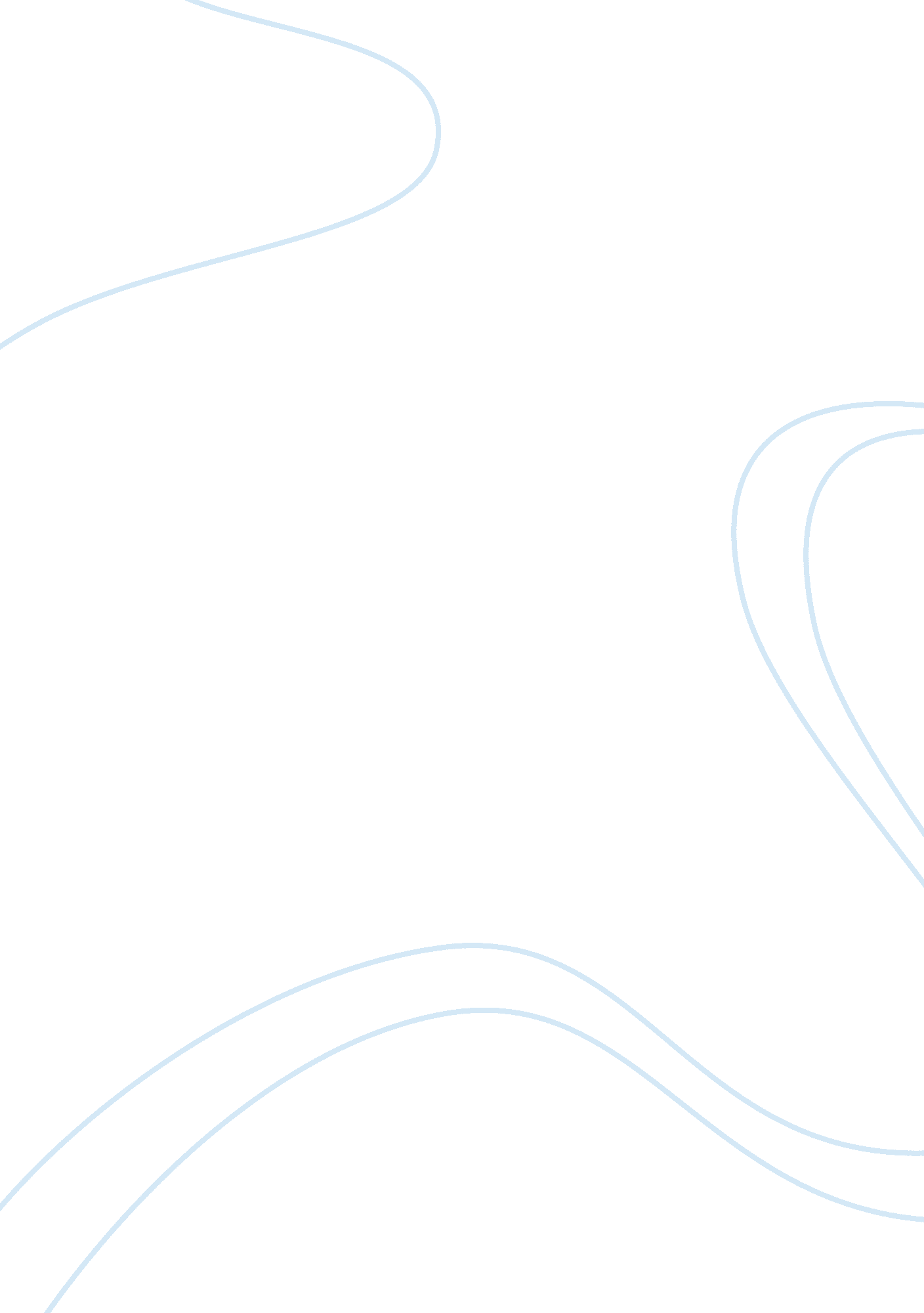 Kenya has the third highest newborn mortality rate in east africaSociology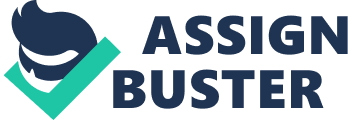 In Kenya, the Maternal Death Rate (MMR) is high, with 362 deaths for every 100, 000 live births for every year, generally in light of the fact that ladies don’t conceive an offspring under the care of talented wellbeing suppliers. These high rates of maternal passings are credited to surely understood and preventable causes. They incorporate hindered work, complexities of dangerous fetus removal, contaminations, discharge, and hypertension. As indicated by a UNICEF report, Kenya has the third most noteworthy infant death rate in East Africa with 22 passings for every 1, 000 births. Lamu Area is among those with most elevated rates of maternal, infant and kid passings. As per the Kenya Statistic Wellbeing Overview of 2014. Maternal mortality at the district remains at 676 for each 100, 000 live births contrasted with the nation measurement of 362 maternal passings out of each 100, 000. The infant passing rate in Lamu is 45 babies out of each 1, 000 live births contrasted with 22 broadly while newborn child death rate is 76 for every 1, 000 contrasted with the normal of 39 in Kenya. The under five death rate is at 106 kids for each 1, 000 contrasted with 76 passings broadly. The report keeps on expressing that in excess of 90 percent of Kenyan ladies get antenatal care from a therapeutic expert having less than half of all births occurring in a wellbeing office. The wealthiest ladies are Four times as prone to convey in a wellbeing office and with a gifted birth orderly. Huge numbers of the wellbeing offices in Kenya work without fundamental framework, for example, power and clean water, and most don’t have the ability to perform cesarean area medical procedures. While unmistakably numerous offices in Kenya and other low-salary nations need basic assets, the proof inspecting the nature of clinical procedures all through the continuum of maternity mind stays constrained. The privilege to wellbeing, including conceptive wellbeing is cherished in a heavenly body of human rights instruments in Kenya. Article 43 (1) of the Constitution gives that ‘ each individual has a privilege to the most noteworthy achievable standard of wellbeing including conceptive medicinal services. The as of late authorized Wellbeing Act, 2017 asserts the privilege to regenerative human services. Segment 6 (1) (b) accommodates the privilege to ‘ get to fitting social insurance benefits that will empower guardians to go securely through pregnancy, labor, and the baby blues period, and give them the most obvious opportunity with regards to having a solid newborn child’. Occupants of the Drift locale are set to profit by the maternal, infant and tyke wellbeing program subsidized by Safaricom Establishment. In Mombasa, the Establishment has collaborated with the Province Government to prepare the new Maternal High Reliance Unit at the Drift General healing center with gear worth more than 5. 2 million shillings. Another conceived unit at the Kilifi District healing center is as of now in progress which will cost 39 million shillings with the establishment contributing 15 million. “ Our Maternal and Tyke wellbeing program tries to expand access and take-up of value maternal and kid wellbeing administrations in the Drift locale. In organization with the different Province Governments we will put resources into preparing of wellbeing specialists, enhancing human services framework and referral frameworks, network training, and network wellbeing efforts”, said Rita Okuthe, Trustee, Safaricom Establishment. A week ago in Lamu the Establishment propelled a maternal, neonatal and kid wellbeing program that looks to offer quality human services administrations and wellbeing financing program planning to reach more than 42, 000 individuals in Lamu. 